[报告标题][报告副标题][名称] | [课程标题] | [日期][立即开始][要替换本页中的占位符文本，只需全选文本，然后开始输入即可。但请暂时不要这样做！][首先请查看可帮助快速设置报告格式的几个提示。]你可能会为其简单感到惊讶。][始终完美呈现][需要标题？在“开始”选项卡上的“样式”库中，单击所需标题样式即可。]请注意“样式”库中的其他样式，例如，报价单、编号列表或者类似本模板的项目符号列表。][为在选择要复制或编辑的文本时达到最佳效果，请勿在所选字符左右包含空格。][完美呈现图片][你可能像我们一样喜欢封面上的照片，但如果它不适合你的报告，可轻松将其替换为自己的图片。][删除占位图片。然后在“插入”选项卡上，单击“图片”以从文件选择图片即可。]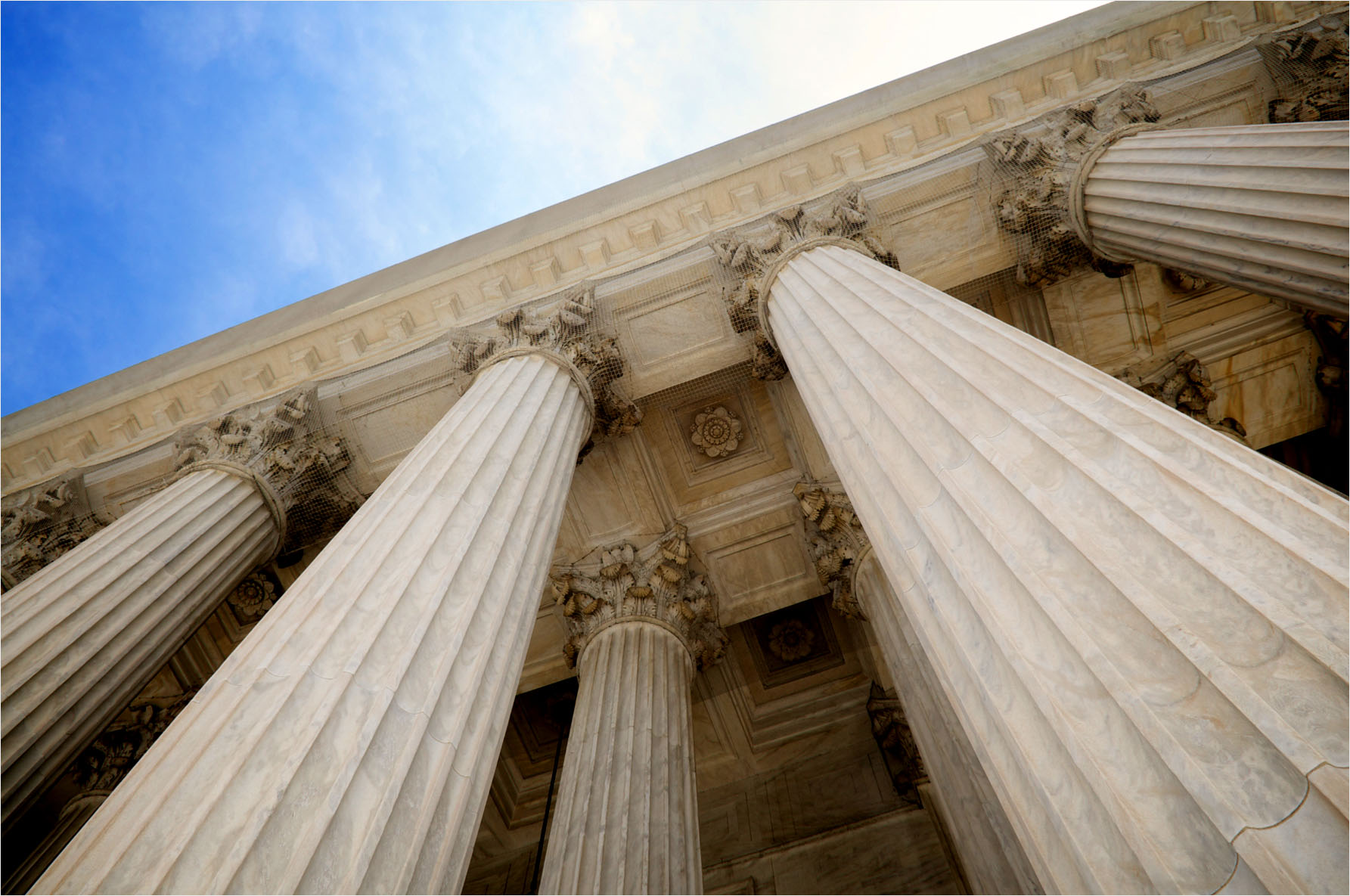 